Publicado en Madrid el 25/03/2020 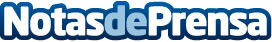 Así se comporta la vivienda de obra nueva en España, según Instituto de ValoracionesEl número de visados de dirección de obra nueva ha ido en aumento desde 2015 hasta el 2019, año que registró el valor más alto. No obstante, el resultado del último año alerta de un posible cambio en la tendencia. Por su parte, las bajas cifras registradas en relación con la variación anual del IPV podrían indicar una posible estabilización de precios del mercadoDatos de contacto:RedacciónRedacciónNota de prensa publicada en: https://www.notasdeprensa.es/asi-se-comporta-la-vivienda-de-obra-nueva-en Categorias: Inmobiliaria Finanzas Construcción y Materiales http://www.notasdeprensa.es